I. Údaje o žadateli*tradiční(opakující se/koná se poprvé), otevřená veřejnosti (akce pro širokou veřejnost/akce pro určitý okruh osob)II.  Činnost organizace: (představte stručně Vaši organizaci)III.  Stručný popis projektu: ( uveďte stručně obsah a cíle projektu, popište, které aktivity budou v rámci vašeho projektu probíhat, zdůvodněte přínos projektu - podrobně rozvést jako přílohu)IV. Přínos pro obyvatele MČ Praha 20V. Rozpočet projektu na období od ………………. do…………………VI. Přehled obdržených finančních prostředků žadatele v posledních 3 letechVII. Minimální výše přidělené částky pro uskutečnění projektu:VIII. Akce se uskuteční i bez přidělení grantu: (uveďte ANO/NE)IX. OstatníPovinné přílohy: dle Zásad pro poskytnutí grantů v oblasti kultury pro rok 2015Nepovinné přílohy: reference o činnostiX. Čestné prohlášeníProhlašuji, že uvedené údaje v tomto formuláři jsou úplné a pravdivé, a že nemám žádné nevyrovnané závazky vůči státním institucím, nedoplatky na zdravotním pojištění, státním sociálním zabezpečení ani správě daní.Předkladatel svým podpisem stvrzuje a potvrzuje pravdivost údajů.Žadatel souhlasí:v případě nepřesných údajů zde uvedených zaniká nárok na grantové prostředkyumožnit pověřeným zástupcům Úřadu MČ Praha 20 vykonání kontroly využití poskytnutí finančních prostředků v souladu s projektem grantuveškeré údaje obsažené v této žádosti mohou být zveřejněny v rámci vyhodnocování a rozhodování příslušných orgánů MČ Praha 20 o této žádostise zpracováním osobních údajů dle zákona č. 101/2000Sb., o ochraně osobních údajů, ve znění pozdějších předpisůV ………………….   dne ……………  201.                                                	     …………………………………………………….                                                                       razítko a čitelný podpis žadateleUpozornění:Doporučujeme pozorně zkontrolovat vyplněný formulář, neboť neúplné žádosti (s chybějícími údaji) mohou být vyloučeny z výběrového řízení.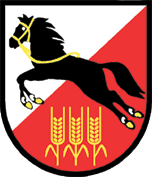 Městská část Praha 20Žádost o grant v oblasti kulturyTyp: právnická osobaNázev projektuNázev organizace(realizátor projektu)IČOAdresaPSČTelefonFaxE-mailwww. stránkaJméno a funkce osoby odpovědné za projektAdresaPrávnická forma:(občanské sdružení, nadace, o. p. s., účelové zařízení církve, jiná)Počet členů subjektu, základního článkuZ toho členů ve věku do 18 let:Typ akce *Předpokládaný počet účastníků akceZ toho osob s místem trvalého pobytu na území MČ Praha 20Z toho osob s místem trvalého pobytu na území MČ Praha 20Výše žádaného grantuNázev a adresa peněžního ústavuČíslo účtu(vč. specifického symbolu)Rozpočet projektu – ekonomická rozvahaTypy nákladů/ specifikace položekCelkový rozpočet projektu(Plánované výdaje)KčCelková výše požadované dotace od MČ Praha 20 v rámci vyhlášeného grantuKčRozpočet projektu – ekonomická rozvaha1. Osobní nákladyRozpočet projektu – ekonomická rozvahaRozpočet projektu – ekonomická rozvahaRozpočet projektu – ekonomická rozvahaRozpočet projektu – ekonomická rozvahaRozpočet projektu – ekonomická rozvahaRozpočet projektu – ekonomická rozvahaRozpočet projektu – ekonomická rozvahaRozpočet projektu – ekonomická rozvaha2. Materiálové nákladyRozpočet projektu – ekonomická rozvahaRozpočet projektu – ekonomická rozvahaRozpočet projektu – ekonomická rozvahaRozpočet projektu – ekonomická rozvahaRozpočet projektu – ekonomická rozvahaRozpočet projektu – ekonomická rozvahaRozpočet projektu – ekonomická rozvahaRozpočet projektu – ekonomická rozvahaRozpočet projektu – ekonomická rozvaha3.  Nemateriálové náklady (služby)Rozpočet projektu – ekonomická rozvahaRozpočet projektu – ekonomická rozvahaRozpočet projektu – ekonomická rozvahaRozpočet projektu – ekonomická rozvahaRozpočet projektu – ekonomická rozvahaRozpočet projektu – ekonomická rozvahaRozpočet projektu – ekonomická rozvahaRozpočet projektu – ekonomická rozvahaRozpočet projektu – ekonomická rozvaha4. Jiné nákladyRozpočet projektu – ekonomická rozvahaRozpočet projektu – ekonomická rozvahaRozpočet projektu – ekonomická rozvahaRozpočet projektu – ekonomická rozvahaRozpočet projektu – ekonomická rozvahaCELKEM výdajeVlastní zdroje (sponzoři, nadace, atd) – celkem:Vlastní zdroje (sponzoři, nadace, atd) – celkem:                Kč   Dotace na projekt z jiných zdrojů – včetně podaných žádostí  - celkem:Dotace na projekt z jiných zdrojů – včetně podaných žádostí  - celkem:                Kčz toho:MK ČR, případně jiná ministerstva ČR                Kčz toho:Magistrát hl. m. Prahy                Kčz toho:Ostatní městské části Prahy                Kčz toho:Ostatní zdroje                Kč Finanční prostředky, které žadatel obdržel v letech 2012 - 2014Finanční prostředky, které žadatel obdržel v letech 2012 - 2014Finanční prostředky, které žadatel obdržel v letech 2012 - 2014Finanční prostředky, které žadatel obdržel v letech 2012 - 2014Poskytovatel grantu2012Kč2013Kč2014KčMK ČRMHMPMČ Praha 20Ostatní zdrojeOstatní městské části Prahy